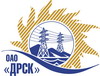 Открытое акционерное общество«Дальневосточная распределительная сетевая  компания»ПРОТОКОЛ ПЕРЕТОРЖКИПРЕДМЕТ ЗАКУПКИ: право заключения Договора на поставку: Грузопассажирский автомобиль с КМУ на шасси Камаз-4326» для нужд филиала ОАО «ДРСК» «Южно-Якутские ЭС» (Закупка№ 532, раздел 2.2.2)Плановая стоимость: 3 601 694,90  руб. без НДС			ПРИСУТСТВОВАЛИ: два члена постоянно действующей Закупочной комиссии 2-го уровня. ВОПРОСЫ ЗАСЕДАНИЯ ЗАКУПОЧНОЙ КОМИССИИ:Процедура переторжки была проведена по адресу: 6765000, г. Благовещенск, ул. Шевченко 28, каб. 244Дата и время начала процедуры переторжки с предложениями участников:13:00 23.05.2013В ходе проведения переторжки  изъявили желание участвовать три участника: ООО "Чайка-НН" г. Нижний Новгород, ООО "РусКомТранс" г. Балахна, ООО "Урал СТ" г. Миасс.Для наглядности ранжировка предложений сведена в таблицу:РЕШИЛИ:Утвердить протокол переторжки№ 220-МТПиР-Пг. Благовещенск________23.05. 2013 г.№п/пНаименование Участника закупки и его адрес Общая цена заявки, до переторжки руб. без НДСОбщая цена заявки, после переторжки руб. без НДСООО "Чайка-НН" г. Нижний Новгород 3 050 847,46 3 050 847,46 ООО "РусКомТранс" г. Балахна3 279 661,02 3 042 372,88ООО "Урал СТ" г. Миасс3 531 665,26 3 287 597,46Ответственный секретарь________________________Т.В. Челышева